ОПИСАНИЕ МЕСТОПОЛОЖЕНИЯ ГРАНИЦОПИСАНИЕ МЕСТОПОЛОЖЕНИЯ ГРАНИЦОПИСАНИЕ МЕСТОПОЛОЖЕНИЯ ГРАНИЦОПИСАНИЕ МЕСТОПОЛОЖЕНИЯ ГРАНИЦОПИСАНИЕ МЕСТОПОЛОЖЕНИЯ ГРАНИЦПубличный сервитут для эксплуатации объекта: Теплотрасса до Ледникового дворца г.МедногорскПубличный сервитут для эксплуатации объекта: Теплотрасса до Ледникового дворца г.МедногорскПубличный сервитут для эксплуатации объекта: Теплотрасса до Ледникового дворца г.Медногорск(наименование объекта, местоположение границ которого описано (далее - объект)(наименование объекта, местоположение границ которого описано (далее - объект)(наименование объекта, местоположение границ которого описано (далее - объект)(наименование объекта, местоположение границ которого описано (далее - объект)(наименование объекта, местоположение границ которого описано (далее - объект)Раздел 1Раздел 1Раздел 1Раздел 1Раздел 1Сведения об объектеСведения об объектеСведения об объектеСведения об объектеСведения об объекте№
п/п№
п/пХарактеристики объектаОписание характеристикОписание характеристик1123311Местоположение объектаОренбургская область, город Медногорск г.Оренбургская область, город Медногорск г.22Площадь объекта ± величина погрешности определения площади (P ± ∆P)——33Иные характеристики объектаВид объекта по документу: Кадастровые номера земельных участков, в отношении которых испрашивается публичный сервитут 56:41:0103065:1748, 56:41:0103065:1716, 56:41:0103065:52, 56:41:0103065:3, 56:41:0103065:1748, 56:41:0000000:1745, 56:41:0103066:806, 56:41:0103066:784. Кадастровые номера кадастрового квартала, в отношении которых испрашивается публичный сервитут 56:41:0103065, 56:41:0103066Вид объекта по документу: Кадастровые номера земельных участков, в отношении которых испрашивается публичный сервитут 56:41:0103065:1748, 56:41:0103065:1716, 56:41:0103065:52, 56:41:0103065:3, 56:41:0103065:1748, 56:41:0000000:1745, 56:41:0103066:806, 56:41:0103066:784. Кадастровые номера кадастрового квартала, в отношении которых испрашивается публичный сервитут 56:41:0103065, 56:41:0103066Раздел 2Раздел 2Раздел 2Раздел 2Раздел 2Раздел 2Раздел 2Раздел 2Сведения о местоположении границ объектаСведения о местоположении границ объектаСведения о местоположении границ объектаСведения о местоположении границ объектаСведения о местоположении границ объектаСведения о местоположении границ объектаСведения о местоположении границ объектаСведения о местоположении границ объекта1. Система координат1. Система координатМСК - субъект 56, зона 3МСК - субъект 56, зона 3МСК - субъект 56, зона 3МСК - субъект 56, зона 3МСК - субъект 56, зона 32. Сведения о характерных точках границ объекта2. Сведения о характерных точках границ объекта2. Сведения о характерных точках границ объекта2. Сведения о характерных точках границ объекта2. Сведения о характерных точках границ объекта2. Сведения о характерных точках границ объекта2. Сведения о характерных точках границ объекта2. Сведения о характерных точках границ объектаОбозначение характерных точек
границ
Координаты, м
Координаты, м
Координаты, мМетод определения координат характерной точкиСредняя квадратическая погрешность положения характерной точки (Mt), мОписание обозначения точки на местности (при наличии)Описание обозначения точки на местности (при наличии)Обозначение характерных точек
границXXYМетод определения координат характерной точкиСредняя квадратическая погрешность положения характерной точки (Mt), мОписание обозначения точки на местности (при наличии)Описание обозначения точки на местности (при наличии)122345661386 652,07386 652,073 270 274,80Метод спутниковых геодезических измерений (определений)0,10——2386 653,10386 653,103 270 256,93Метод спутниковых геодезических измерений (определений)0,10——3386 654,39386 654,393 270 214,00Метод спутниковых геодезических измерений (определений)0,10——4386 657,51386 657,513 270 197,27Метод спутниковых геодезических измерений (определений)0,10——5386 657,77386 657,773 270 196,43Метод спутниковых геодезических измерений (определений)0,10——6386 658,28386 658,283 270 195,57Метод спутниковых геодезических измерений (определений)0,10——7386 658,98386 658,983 270 194,86Метод спутниковых геодезических измерений (определений)0,10——8386 659,84386 659,843 270 194,35Метод спутниковых геодезических измерений (определений)0,10——9386 660,80386 660,803 270 194,07Метод спутниковых геодезических измерений (определений)0,10——10386 661,80386 661,803 270 194,04Метод спутниковых геодезических измерений (определений)0,10——11386 679,20386 679,203 270 195,61Метод спутниковых геодезических измерений (определений)0,10——12386 679,52386 679,523 270 188,12Метод спутниковых геодезических измерений (определений)0,10——13386 679,83386 679,833 270 186,74Метод спутниковых геодезических измерений (определений)0,10——14386 680,33386 680,333 270 185,88Метод спутниковых геодезических измерений (определений)0,10——15386 681,03386 681,033 270 185,16Метод спутниковых геодезических измерений (определений)0,10——16386 681,88386 681,883 270 184,64Метод спутниковых геодезических измерений (определений)0,10——17386 682,84386 682,843 270 184,35Метод спутниковых геодезических измерений (определений)0,10——Раздел 2Раздел 2Раздел 2Раздел 2Раздел 2Раздел 2Сведения о местоположении границ объектаСведения о местоположении границ объектаСведения о местоположении границ объектаСведения о местоположении границ объектаСведения о местоположении границ объектаСведения о местоположении границ объекта12345618386 683,843 270 184,31Метод спутниковых геодезических измерений (определений)0,10—19386 734,133 270 188,39Метод спутниковых геодезических измерений (определений)0,10—20386 734,603 270 179,30Метод спутниковых геодезических измерений (определений)0,10—21386 734,733 270 178,46Метод спутниковых геодезических измерений (определений)0,10—22386 735,123 270 177,54Метод спутниковых геодезических измерений (определений)0,10—23386 735,713 270 176,74Метод спутниковых геодезических измерений (определений)0,10—24386 736,493 270 176,11Метод спутниковых геодезических измерений (определений)0,10—25386 737,403 270 175,69Метод спутниковых геодезических измерений (определений)0,10—26386 738,393 270 175,52Метод спутниковых геодезических измерений (определений)0,10—27386 771,353 270 173,79Метод спутниковых геодезических измерений (определений)0,10—28386 787,453 270 172,72Метод спутниковых геодезических измерений (определений)0,10—29386 787,883 270 172,40Метод спутниковых геодезических измерений (определений)0,10—30386 788,813 270 172,03Метод спутниковых геодезических измерений (определений)0,10—31386 789,803 270 171,91Метод спутниковых геодезических измерений (определений)0,10—32386 835,373 270 171,73Метод спутниковых геодезических измерений (определений)0,10—33386 836,523 270 171,89Метод спутниковых геодезических измерений (определений)0,10—34386 837,443 270 172,29Метод спутниковых геодезических измерений (определений)0,10—35386 838,233 270 172,90Метод спутниковых геодезических измерений (определений)0,10—36386 838,843 270 173,70Метод спутниковых геодезических измерений (определений)0,10—37386 839,233 270 174,61Метод спутниковых геодезических измерений (определений)0,10—Раздел 2Раздел 2Раздел 2Раздел 2Раздел 2Раздел 2Сведения о местоположении границ объектаСведения о местоположении границ объектаСведения о местоположении границ объектаСведения о местоположении границ объектаСведения о местоположении границ объектаСведения о местоположении границ объекта12345638386 839,233 270 174,63Метод спутниковых геодезических измерений (определений)0,10—39386 899,973 270 173,92Метод спутниковых геодезических измерений (определений)0,10—40386 901,243 270 174,10Метод спутниковых геодезических измерений (определений)0,10—41386 902,093 270 174,50Метод спутниковых геодезических измерений (определений)0,10—42386 902,593 270 174,19Метод спутниковых геодезических измерений (определений)0,10—43386 903,543 270 173,88Метод спутниковых геодезических измерений (определений)0,10—44386 904,543 270 173,82Метод спутниковых геодезических измерений (определений)0,10—45386 933,723 270 175,72Метод спутниковых геодезических измерений (определений)0,10—46386 946,893 270 177,12Метод спутниковых геодезических измерений (определений)0,10—47386 947,503 270 177,23Метод спутниковых геодезических измерений (определений)0,10—48386 948,423 270 177,61Метод спутниковых геодезических измерений (определений)0,10—49386 949,233 270 178,21Метод спутниковых геодезических измерений (определений)0,10—50386 949,253 270 178,23Метод спутниковых геодезических измерений (определений)0,10—51386 970,163 270 183,72Метод спутниковых геодезических измерений (определений)0,10—52386 971,483 270 184,34Метод спутниковых геодезических измерений (определений)0,10—53386 979,573 270 190,15Метод спутниковых геодезических измерений (определений)0,10—54386 992,543 270 200,18Метод спутниковых геодезических измерений (определений)0,10—55387 004,983 270 211,71Метод спутниковых геодезических измерений (определений)0,10—56387 016,663 270 222,35Метод спутниковых геодезических измерений (определений)0,10—57387 042,563 270 194,35Метод спутниковых геодезических измерений (определений)0,10—Раздел 2Раздел 2Раздел 2Раздел 2Раздел 2Раздел 2Сведения о местоположении границ объектаСведения о местоположении границ объектаСведения о местоположении границ объектаСведения о местоположении границ объектаСведения о местоположении границ объектаСведения о местоположении границ объекта12345658387 043,473 270 193,62Метод спутниковых геодезических измерений (определений)0,10—59387 044,383 270 193,22Метод спутниковых геодезических измерений (определений)0,10—60387 045,373 270 193,07Метод спутниковых геодезических измерений (определений)0,10—61387 045,563 270 193,08Метод спутниковых геодезических измерений (определений)0,10—62387 045,523 270 192,57Метод спутниковых геодезических измерений (определений)0,10—63387 045,683 270 191,58Метод спутниковых геодезических измерений (определений)0,10—64387 046,093 270 190,66Метод спутниковых геодезических измерений (определений)0,10—65387 046,703 270 189,88Метод спутниковых геодезических измерений (определений)0,10—66387 075,553 270 161,40Метод спутниковых геодезических измерений (определений)0,10—67387 096,533 270 136,84Метод спутниковых геодезических измерений (определений)0,10—68387 097,343 270 136,12Метод спутниковых геодезических измерений (определений)0,10—69387 098,233 270 135,67Метод спутниковых геодезических измерений (определений)0,10—70387 099,213 270 135,45Метод спутниковых геодезических измерений (определений)0,10—71387 099,453 270 135,46Метод спутниковых геодезических измерений (определений)0,10—72387 107,643 270 125,58Метод спутниковых геодезических измерений (определений)0,10—73387 106,413 270 118,57Метод спутниковых геодезических измерений (определений)0,10—74387 106,353 270 118,06Метод спутниковых геодезических измерений (определений)0,10—75387 106,443 270 117,06Метод спутниковых геодезических измерений (определений)0,10—76387 106,763 270 116,11Метод спутниковых геодезических измерений (определений)0,10—77387 107,313 270 115,28Метод спутниковых геодезических измерений (определений)0,10—Раздел 2Раздел 2Раздел 2Раздел 2Раздел 2Раздел 2Сведения о местоположении границ объектаСведения о местоположении границ объектаСведения о местоположении границ объектаСведения о местоположении границ объектаСведения о местоположении границ объектаСведения о местоположении границ объекта12345678387 112,933 270 108,72Метод спутниковых геодезических измерений (определений)0,10—79387 112,993 270 108,65Метод спутниковых геодезических измерений (определений)0,10—80387 120,813 270 099,96Метод спутниковых геодезических измерений (определений)0,10—81387 129,993 270 090,47Метод спутниковых геодезических измерений (определений)0,10—82387 136,603 270 085,80Метод спутниковых геодезических измерений (определений)0,10—83387 147,153 270 072,81Метод спутниковых геодезических измерений (определений)0,10—84387 147,603 270 072,34Метод спутниковых геодезических измерений (определений)0,10—85387 148,423 270 071,78Метод спутниковых геодезических измерений (определений)0,10—86387 149,363 270 071,43Метод спутниковых геодезических измерений (определений)0,10—87387 150,353 270 071,33Метод спутниковых геодезических измерений (определений)0,10—88387 151,343 270 071,48Метод спутниковых геодезических измерений (определений)0,10—89387 152,263 270 071,87Метод спутниковых геодезических измерений (определений)0,10—90387 153,063 270 072,48Метод спутниковых геодезических измерений (определений)0,10—91387 153,523 270 072,93Метод спутниковых геодезических измерений (определений)0,10—92387 154,573 270 071,80Метод спутниковых геодезических измерений (определений)0,10—93387 154,683 270 071,17Метод спутниковых геодезических измерений (определений)0,10—94387 155,103 270 070,26Метод спутниковых геодезических измерений (определений)0,10—95387 155,733 270 069,48Метод спутниковых геодезических измерений (определений)0,10—96387 156,533 270 068,88Метод спутниковых геодезических измерений (определений)0,10—97387 157,453 270 068,50Метод спутниковых геодезических измерений (определений)0,10—Раздел 2Раздел 2Раздел 2Раздел 2Раздел 2Раздел 2Сведения о местоположении границ объектаСведения о местоположении границ объектаСведения о местоположении границ объектаСведения о местоположении границ объектаСведения о местоположении границ объектаСведения о местоположении границ объекта12345698387 158,443 270 068,36Метод спутниковых геодезических измерений (определений)0,10—99387 159,443 270 068,47Метод спутниковых геодезических измерений (определений)0,10—100387 160,373 270 068,83Метод спутниковых геодезических измерений (определений)0,10—101387 161,193 270 069,40Метод спутниковых геодезических измерений (определений)0,10—102387 161,743 270 069,90Метод спутниковых геодезических измерений (определений)0,10—103387 162,553 270 070,93Метод спутниковых геодезических измерений (определений)0,10—104387 162,923 270 071,86Метод спутниковых геодезических измерений (определений)0,10—105387 163,053 270 072,85Метод спутниковых геодезических измерений (определений)0,10—106387 162,933 270 073,85Метод спутниковых геодезических измерений (определений)0,10—107387 162,563 270 074,78Метод спутниковых геодезических измерений (определений)0,10—108387 161,983 270 075,59Метод спутниковых геодезических измерений (определений)0,10—109387 156,573 270 081,39Метод спутниковых геодезических измерений (определений)0,10—110387 155,483 270 082,21Метод спутниковых геодезических измерений (определений)0,10—111387 154,543 270 082,56Метод спутниковых геодезических измерений (определений)0,10—112387 153,553 270 082,66Метод спутниковых геодезических измерений (определений)0,10—113387 152,563 270 082,51Метод спутниковых геодезических измерений (определений)0,10—114387 151,643 270 082,12Метод спутниковых геодезических измерений (определений)0,10—115387 150,843 270 081,51Метод спутниковых геодезических измерений (определений)0,10—116387 150,593 270 081,27Метод спутниковых геодезических измерений (определений)0,10—117387 142,463 270 091,29Метод спутниковых геодезических измерений (определений)0,10—Раздел 2Раздел 2Раздел 2Раздел 2Раздел 2Раздел 2Сведения о местоположении границ объектаСведения о местоположении границ объектаСведения о местоположении границ объектаСведения о местоположении границ объектаСведения о местоположении границ объектаСведения о местоположении границ объекта123456118387 135,463 270 096,32Метод спутниковых геодезических измерений (определений)0,10—119387 126,613 270 105,47Метод спутниковых геодезических измерений (определений)0,10—120387 118,973 270 113,96Метод спутниковых геодезических измерений (определений)0,10—121387 114,623 270 119,05Метод спутниковых геодезических измерений (определений)0,10—122387 115,843 270 126,01Метод спутниковых геодезических измерений (определений)0,10—123387 115,833 270 127,46Метод спутниковых геодезических измерений (определений)0,10—124387 115,523 270 128,42Метод спутниковых геодезических измерений (определений)0,10—125387 114,983 270 129,26Метод спутниковых геодезических измерений (определений)0,10—126387 103,733 270 142,83Метод спутниковых геодезических измерений (определений)0,10—127387 102,883 270 143,59Метод спутниковых геодезических измерений (определений)0,10—128387 101,993 270 144,04Метод спутниковых геодезических измерений (определений)0,10—129387 101,013 270 144,26Метод спутниковых геодезических измерений (определений)0,10—130387 100,723 270 144,25Метод спутниковых геодезических измерений (определений)0,10—131387 081,523 270 166,73Метод спутниковых геодезических измерений (определений)0,10—132387 054,723 270 193,21Метод спутниковых геодезических измерений (определений)0,10—133387 054,833 270 194,15Метод спутниковых геодезических измерений (определений)0,10—134387 054,703 270 195,14Метод спутниковых геодезических измерений (определений)0,10—135387 054,323 270 196,07Метод спутниковых геодезических измерений (определений)0,10—136387 053,733 270 196,87Метод спутниковых геодезических измерений (определений)0,10—137387 049,793 270 201,03Метод спутниковых геодезических измерений (определений)0,10—Раздел 2Раздел 2Раздел 2Раздел 2Раздел 2Раздел 2Сведения о местоположении границ объектаСведения о местоположении границ объектаСведения о местоположении границ объектаСведения о местоположении границ объектаСведения о местоположении границ объектаСведения о местоположении границ объекта123456138387 048,923 270 201,72Метод спутниковых геодезических измерений (определений)0,10—139387 048,003 270 202,12Метод спутниковых геодезических измерений (определений)0,10—140387 047,013 270 202,28Метод спутниковых геодезических измерений (определений)0,10—141387 046,203 270 202,20Метод спутниковых геодезических измерений (определений)0,10—142387 019,833 270 230,69Метод спутниковых геодезических измерений (определений)0,10—143387 018,863 270 231,46Метод спутниковых геодезических измерений (определений)0,10—144387 017,943 270 231,84Метод спутниковых геодезических измерений (определений)0,10—145387 016,953 270 231,97Метод спутниковых геодезических измерений (определений)0,10—146387 015,953 270 231,86Метод спутниковых геодезических измерений (определений)0,10—147387 015,023 270 231,51Метод спутниковых геодезических измерений (определений)0,10—148387 014,203 270 230,93Метод спутниковых геодезических измерений (определений)0,10—149386 999,553 270 217,58Метод спутниковых геодезических измерений (определений)0,10—150386 987,513 270 206,39Метод спутниковых геодезических измерений (определений)0,10—151386 974,853 270 196,61Метод спутниковых геодезических измерений (определений)0,10—152386 967,413 270 191,27Метод спутниковых геодезических измерений (определений)0,10—153386 945,353 270 185,48Метод спутниковых геодезических измерений (определений)0,10—154386 944,413 270 185,10Метод спутниковых геодезических измерений (определений)0,10—155386 944,103 270 184,87Метод спутниковых геодезических измерений (определений)0,10—156386 933,123 270 183,70Метод спутниковых геодезических измерений (определений)0,10—157386 908,053 270 182,07Метод спутниковых геодезических измерений (определений)0,10—Раздел 2Раздел 2Раздел 2Раздел 2Раздел 2Раздел 2Сведения о местоположении границ объектаСведения о местоположении границ объектаСведения о местоположении границ объектаСведения о местоположении границ объектаСведения о местоположении границ объектаСведения о местоположении границ объекта123456158386 908,043 270 182,17Метод спутниковых геодезических измерений (определений)0,10—159386 907,613 270 183,07Метод спутниковых геодезических измерений (определений)0,10—160386 906,973 270 183,84Метод спутниковых геодезических измерений (определений)0,10—161386 906,163 270 184,43Метод спутниковых геодезических измерений (определений)0,10—162386 905,233 270 184,80Метод спутниковых геодезических измерений (определений)0,10—163386 904,243 270 184,92Метод спутниковых геодезических измерений (определений)0,10—164386 900,043 270 184,92Метод спутниковых геодезических измерений (определений)0,10—165386 898,833 270 184,73Метод спутниковых геодезических измерений (определений)0,10—166386 897,923 270 184,31Метод спутниковых геодезических измерений (определений)0,10—167386 897,153 270 183,68Метод спутниковых геодезических измерений (определений)0,10—168386 896,553 270 182,87Метод спутниковых геодезических измерений (определений)0,10—169386 896,183 270 181,96Метод спутниковых геодезических измерений (определений)0,10—170386 835,533 270 182,67Метод спутниковых геодезических измерений (определений)0,10—171386 834,353 270 182,51Метод спутниковых геодезических измерений (определений)0,10—172386 833,433 270 182,11Метод спутниковых геодезических измерений (определений)0,10—173386 832,643 270 181,49Метод спутниковых геодезических измерений (определений)0,10—174386 832,033 270 180,70Метод спутниковых геодезических измерений (определений)0,10—175386 831,643 270 179,78Метод спутниковых геодезических измерений (определений)0,10—176386 831,633 270 179,74Метод спутниковых геодезических измерений (определений)0,10—177386 792,043 270 179,90Метод спутниковых геодезических измерений (определений)0,10—Раздел 2Раздел 2Раздел 2Раздел 2Раздел 2Раздел 2Сведения о местоположении границ объектаСведения о местоположении границ объектаСведения о местоположении границ объектаСведения о местоположении границ объектаСведения о местоположении границ объектаСведения о местоположении границ объекта123456178386 791,983 270 179,94Метод спутниковых геодезических измерений (определений)0,10—179386 791,083 270 180,37Метод спутниковых геодезических измерений (определений)0,10—180386 790,103 270 180,56Метод спутниковых геодезических измерений (определений)0,10—181386 771,803 270 181,78Метод спутниковых геодезических измерений (определений)0,10—182386 742,403 270 183,32Метод спутниковых геодезических измерений (определений)0,10—183386 741,903 270 192,92Метод спутниковых геодезических измерений (определений)0,10—184386 741,593 270 194,27Метод спутниковых геодезических измерений (определений)0,10—185386 741,093 270 195,13Метод спутниковых геодезических измерений (определений)0,10—186386 740,393 270 195,85Метод спутниковых геодезических измерений (определений)0,10—187386 739,543 270 196,37Метод спутниковых геодезических измерений (определений)0,10—188386 738,583 270 196,66Метод спутниковых геодезических измерений (определений)0,10—189386 737,583 270 196,70Метод спутниковых геодезических измерений (определений)0,10—190386 687,333 270 192,62Метод спутниковых геодезических измерений (определений)0,10—191386 687,013 270 200,14Метод спутниковых геодезических измерений (определений)0,10—192386 686,693 270 201,56Метод спутниковых геодезических измерений (определений)0,10—193386 686,183 270 202,42Метод спутниковых геодезических измерений (определений)0,10—194386 685,473 270 203,13Метод спутниковых геодезических измерений (определений)0,10—195386 684,613 270 203,64Метод спутниковых геодезических измерений (определений)0,10—196386 683,653 270 203,92Метод спутниковых геодезических измерений (определений)0,10—197386 682,653 270 203,95Метод спутниковых геодезических измерений (определений)0,10—Раздел 2Раздел 2Раздел 2Раздел 2Раздел 2Раздел 2Сведения о местоположении границ объектаСведения о местоположении границ объектаСведения о местоположении границ объектаСведения о местоположении границ объектаСведения о местоположении границ объектаСведения о местоположении границ объекта123456198386 664,693 270 202,33Метод спутниковых геодезических измерений (определений)0,10—199386 662,373 270 214,55Метод спутниковых геодезических измерений (определений)0,10—200386 661,103 270 257,23Метод спутниковых геодезических измерений (определений)0,10—201386 661,093 270 257,34Метод спутниковых геодезических измерений (определений)0,10—202386 660,293 270 271,27Метод спутниковых геодезических измерений (определений)0,10—203386 661,463 270 271,34Метод спутниковых геодезических измерений (определений)0,10—204386 662,663 270 271,60Метод спутниковых геодезических измерений (определений)0,10—205386 663,543 270 272,07Метод спутниковых геодезических измерений (определений)0,10—206386 664,283 270 272,74Метод спутниковых геодезических измерений (определений)0,10—207386 664,823 270 273,58Метод спутниковых геодезических измерений (определений)0,10—208386 665,143 270 274,53Метод спутниковых геодезических измерений (определений)0,10—209386 665,223 270 275,53Метод спутниковых геодезических измерений (определений)0,10—210386 663,793 270 304,69Метод спутниковых геодезических измерений (определений)0,10—211386 661,923 270 340,45Метод спутниковых геодезических измерений (определений)0,10—212386 663,243 270 340,48Метод спутниковых геодезических измерений (определений)0,10—213386 663,313 270 340,48Метод спутниковых геодезических измерений (определений)0,10—214386 669,033 270 340,74Метод спутниковых геодезических измерений (определений)0,10—215386 669,563 270 340,80Метод спутниковых геодезических измерений (определений)0,10—216386 670,523 270 341,10Метод спутниковых геодезических измерений (определений)0,10—217386 671,373 270 341,63Метод спутниковых геодезических измерений (определений)0,10—Раздел 2Раздел 2Раздел 2Раздел 2Раздел 2Раздел 2Сведения о местоположении границ объектаСведения о местоположении границ объектаСведения о местоположении границ объектаСведения о местоположении границ объектаСведения о местоположении границ объектаСведения о местоположении границ объекта123456218386 672,063 270 342,35Метод спутниковых геодезических измерений (определений)0,10—219386 672,553 270 343,22Метод спутниковых геодезических измерений (определений)0,10—220386 672,813 270 344,19Метод спутниковых геодезических измерений (определений)0,10—221386 672,823 270 345,19Метод спутниковых геодезических измерений (определений)0,10—222386 672,593 270 346,16Метод спутниковых геодезических измерений (определений)0,10—223386 672,123 270 347,04Метод спутниковых геодезических измерений (определений)0,10—224386 671,453 270 347,78Метод спутниковых геодезических измерений (определений)0,10—225386 670,613 270 348,33Метод спутниковых геодезических измерений (определений)0,10—226386 669,673 270 348,66Метод спутниковых геодезических измерений (определений)0,10—227386 668,673 270 348,74Метод спутниковых геодезических измерений (определений)0,10—228386 662,993 270 348,48Метод спутниковых геодезических измерений (определений)0,10—229386 657,603 270 348,33Метод спутниковых геодезических измерений (определений)0,10—230386 656,263 270 348,06Метод спутниковых геодезических измерений (определений)0,10—231386 655,383 270 347,59Метод спутниковых геодезических измерений (определений)0,10—232386 654,653 270 346,91Метод спутниковых геодезических измерений (определений)0,10—233386 654,113 270 346,07Метод спутниковых геодезических измерений (определений)0,10—234386 653,793 270 345,12Метод спутниковых геодезических измерений (определений)0,10—235386 653,723 270 344,13Метод спутниковых геодезических измерений (определений)0,10—236386 655,803 270 304,28Метод спутниковых геодезических измерений (определений)0,10—237386 657,043 270 279,09Метод спутниковых геодезических измерений (определений)0,10—Раздел 2Раздел 2Раздел 2Раздел 2Раздел 2Раздел 2Сведения о местоположении границ объектаСведения о местоположении границ объектаСведения о местоположении границ объектаСведения о местоположении границ объектаСведения о местоположении границ объектаСведения о местоположении границ объекта123456238386 655,833 270 279,02Метод спутниковых геодезических измерений (определений)0,10—239386 654,603 270 278,75Метод спутниковых геодезических измерений (определений)0,10—240386 653,723 270 278,27Метод спутниковых геодезических измерений (определений)0,10—241386 652,993 270 277,59Метод спутниковых геодезических измерений (определений)0,10—242386 652,453 270 276,75Метод спутниковых геодезических измерений (определений)0,10—243386 652,143 270 275,80Метод спутниковых геодезических измерений (определений)0,10—1386 652,073 270 274,80Метод спутниковых геодезических измерений (определений)0,10—3. Сведения о характерных точках части (частей) границы объекта3. Сведения о характерных точках части (частей) границы объекта3. Сведения о характерных точках части (частей) границы объекта3. Сведения о характерных точках части (частей) границы объекта3. Сведения о характерных точках части (частей) границы объекта3. Сведения о характерных точках части (частей) границы объекта123456——————Раздел 3Раздел 3Раздел 3Раздел 3Раздел 3Раздел 3Раздел 3Раздел 3Раздел 3Раздел 3Сведения о местоположении измененных (уточненных) границ объектаСведения о местоположении измененных (уточненных) границ объектаСведения о местоположении измененных (уточненных) границ объектаСведения о местоположении измененных (уточненных) границ объектаСведения о местоположении измененных (уточненных) границ объектаСведения о местоположении измененных (уточненных) границ объектаСведения о местоположении измененных (уточненных) границ объектаСведения о местоположении измененных (уточненных) границ объектаСведения о местоположении измененных (уточненных) границ объектаСведения о местоположении измененных (уточненных) границ объекта1. Система координат1. Система координатМСК - субъект 56, зона 3МСК - субъект 56, зона 3МСК - субъект 56, зона 3МСК - субъект 56, зона 3МСК - субъект 56, зона 3МСК - субъект 56, зона 3МСК - субъект 56, зона 32. Сведения о характерных точках границ объекта2. Сведения о характерных точках границ объекта2. Сведения о характерных точках границ объекта2. Сведения о характерных точках границ объекта2. Сведения о характерных точках границ объекта2. Сведения о характерных точках границ объекта2. Сведения о характерных точках границ объекта2. Сведения о характерных точках границ объекта2. Сведения о характерных точках границ объекта2. Сведения о характерных точках границ объектаОбозначение характерных точек
границыСуществующие координаты, мСуществующие координаты, мСуществующие координаты, мИзмененные (уточненные) координаты, мИзмененные (уточненные) координаты, мМетод определения координат характерной точкиСредняя квадратическая погрешность положения характерной точки (Mt), мОписание обозначения точки на местности (при наличии)Описание обозначения точки на местности (при наличии)Обозначение характерных точек
границыXXYXYМетод определения координат характерной точкиСредняя квадратическая погрешность положения характерной точки (Mt), мОписание обозначения точки на местности (при наличии)Описание обозначения точки на местности (при наличии)1223456788——————————3. Сведения о характерных точках части (частей) границы объекта3. Сведения о характерных точках части (частей) границы объекта3. Сведения о характерных точках части (частей) границы объекта3. Сведения о характерных точках части (частей) границы объекта3. Сведения о характерных точках части (частей) границы объекта3. Сведения о характерных точках части (частей) границы объекта3. Сведения о характерных точках части (частей) границы объекта3. Сведения о характерных точках части (частей) границы объекта3. Сведения о характерных точках части (частей) границы объекта3. Сведения о характерных точках части (частей) границы объекта1223456788————————Раздел 4Раздел 4Раздел 4Раздел 4Раздел 4Раздел 4Раздел 4Раздел 4Раздел 4Раздел 4Раздел 4Раздел 4Раздел 4Раздел 4Раздел 4Раздел 4Раздел 4Раздел 4Раздел 4План границ объектаПлан границ объектаПлан границ объектаПлан границ объектаПлан границ объектаПлан границ объектаПлан границ объектаПлан границ объектаПлан границ объектаПлан границ объектаПлан границ объектаПлан границ объектаПлан границ объектаПлан границ объектаПлан границ объектаПлан границ объектаПлан границ объектаПлан границ объектаПлан границ объекта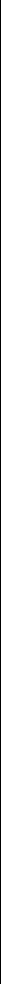 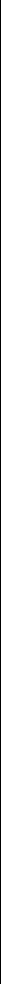 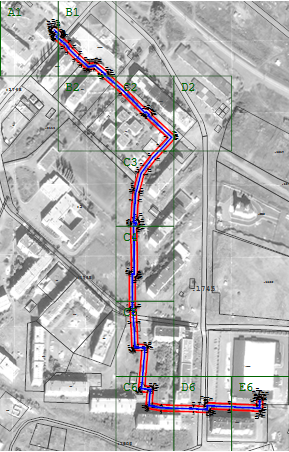 Масштаб 1:5 000Масштаб 1:5 000Масштаб 1:5 000Масштаб 1:5 000Масштаб 1:5 000Масштаб 1:5 000Масштаб 1:5 000Масштаб 1:5 000Масштаб 1:5 000Масштаб 1:5 000Масштаб 1:5 000Масштаб 1:5 000Масштаб 1:5 000Масштаб 1:5 000Масштаб 1:5 000Используемые условные знаки и обозначения:Используемые условные знаки и обозначения:Используемые условные знаки и обозначения:Используемые условные знаки и обозначения:Используемые условные знаки и обозначения:Используемые условные знаки и обозначения:Используемые условные знаки и обозначения:Используемые условные знаки и обозначения:Используемые условные знаки и обозначения:Используемые условные знаки и обозначения:Используемые условные знаки и обозначения:Используемые условные знаки и обозначения:Используемые условные знаки и обозначения:Используемые условные знаки и обозначения:Используемые условные знаки и обозначения:- граница земельного участка- граница земельного участка- граница земельного участка- граница земельного участка- граница земельного участка- граница земельного участка- граница земельного участка- граница земельного участка- граница земельного участка- граница земельного участка- граница земельного участка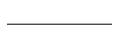 - граница земельного участка- граница земельного участка- граница земельного участка- граница земельного участка- граница земельного участка- граница земельного участка- граница земельного участка- граница земельного участка- граница земельного участка- граница земельного участка- граница земельного участка- характерная точка объекта- характерная точка объекта- характерная точка объекта- характерная точка объекта- характерная точка объекта- характерная точка объекта- характерная точка объекта- характерная точка объекта- характерная точка объекта- характерная точка объекта- характерная точка объекта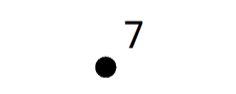 - характерная точка объекта- характерная точка объекта- характерная точка объекта- характерная точка объекта- характерная точка объекта- характерная точка объекта- характерная точка объекта- характерная точка объекта- характерная точка объекта- характерная точка объекта- характерная точка объекта- вновь образованная граница объекта землеустройства- вновь образованная граница объекта землеустройства- вновь образованная граница объекта землеустройства- вновь образованная граница объекта землеустройства- вновь образованная граница объекта землеустройства- вновь образованная граница объекта землеустройства- вновь образованная граница объекта землеустройства- вновь образованная граница объекта землеустройства- вновь образованная граница объекта землеустройства- вновь образованная граница объекта землеустройства- вновь образованная граница объекта землеустройства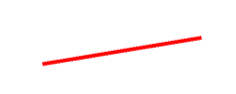 - вновь образованная граница объекта землеустройства- вновь образованная граница объекта землеустройства- вновь образованная граница объекта землеустройства- вновь образованная граница объекта землеустройства- вновь образованная граница объекта землеустройства- вновь образованная граница объекта землеустройства- вновь образованная граница объекта землеустройства- вновь образованная граница объекта землеустройства- вновь образованная граница объекта землеустройства- вновь образованная граница объекта землеустройства- вновь образованная граница объекта землеустройства- Границы объектов капитального строительства.- Границы объектов капитального строительства.- Границы объектов капитального строительства.- Границы объектов капитального строительства.- Границы объектов капитального строительства.- Границы объектов капитального строительства.- Границы объектов капитального строительства.- Границы объектов капитального строительства.- Границы объектов капитального строительства.- Границы объектов капитального строительства.- Границы объектов капитального строительства.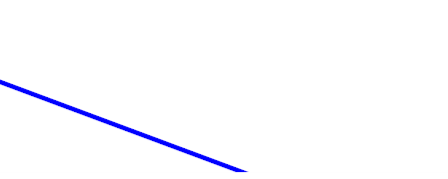 - Границы объектов капитального строительства.- Границы объектов капитального строительства.- Границы объектов капитального строительства.- Границы объектов капитального строительства.- Границы объектов капитального строительства.- Границы объектов капитального строительства.- Границы объектов капитального строительства.- Границы объектов капитального строительства.- Границы объектов капитального строительства.- Границы объектов капитального строительства.- Границы объектов капитального строительства.ПодписьДата«30»январяянваря2024г.г.Место для оттиска печати (при наличии) лица, составившего описание местоположения границ объектаМесто для оттиска печати (при наличии) лица, составившего описание местоположения границ объектаМесто для оттиска печати (при наличии) лица, составившего описание местоположения границ объектаМесто для оттиска печати (при наличии) лица, составившего описание местоположения границ объектаМесто для оттиска печати (при наличии) лица, составившего описание местоположения границ объектаМесто для оттиска печати (при наличии) лица, составившего описание местоположения границ объектаМесто для оттиска печати (при наличии) лица, составившего описание местоположения границ объектаМесто для оттиска печати (при наличии) лица, составившего описание местоположения границ объектаМесто для оттиска печати (при наличии) лица, составившего описание местоположения границ объектаМесто для оттиска печати (при наличии) лица, составившего описание местоположения границ объектаМесто для оттиска печати (при наличии) лица, составившего описание местоположения границ объектаМесто для оттиска печати (при наличии) лица, составившего описание местоположения границ объектаМесто для оттиска печати (при наличии) лица, составившего описание местоположения границ объектаМесто для оттиска печати (при наличии) лица, составившего описание местоположения границ объектаМесто для оттиска печати (при наличии) лица, составившего описание местоположения границ объекта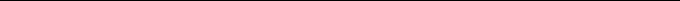 Раздел 4Раздел 4Раздел 4Раздел 4Раздел 4Раздел 4Раздел 4Раздел 4Раздел 4Раздел 4Раздел 4Раздел 4Раздел 4Раздел 4Раздел 4Раздел 4План границ объектаПлан границ объектаПлан границ объектаПлан границ объектаПлан границ объектаПлан границ объектаПлан границ объектаПлан границ объектаПлан границ объектаПлан границ объектаПлан границ объектаПлан границ объектаПлан границ объектаПлан границ объектаПлан границ объектаПлан границ объекта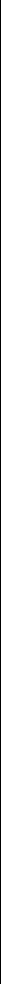 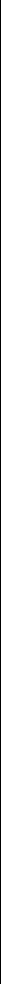 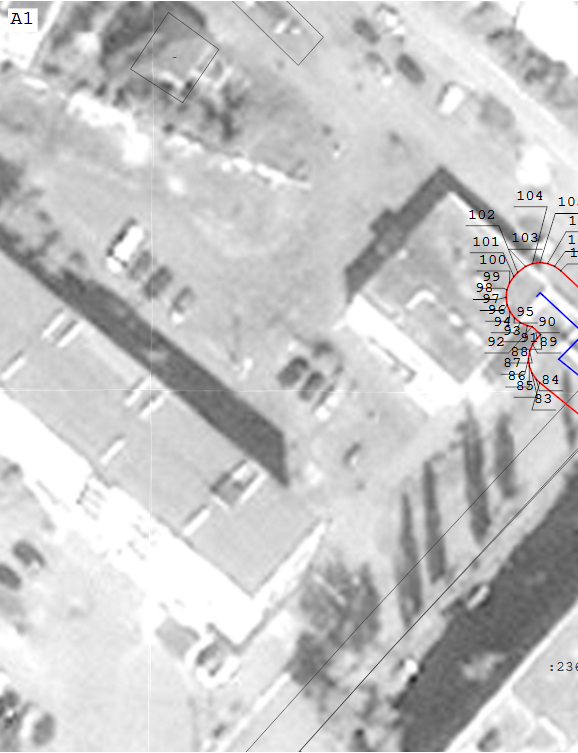 Масштаб 1:500Масштаб 1:500Масштаб 1:500Масштаб 1:500Масштаб 1:500Масштаб 1:500Масштаб 1:500Масштаб 1:500Масштаб 1:500Масштаб 1:500Масштаб 1:500Масштаб 1:500ПодписьПодписьДата«30»января2024г.г.Место для оттиска печати (при наличии) лица, составившего описание местоположения границ объектаМесто для оттиска печати (при наличии) лица, составившего описание местоположения границ объектаМесто для оттиска печати (при наличии) лица, составившего описание местоположения границ объектаМесто для оттиска печати (при наличии) лица, составившего описание местоположения границ объектаМесто для оттиска печати (при наличии) лица, составившего описание местоположения границ объектаМесто для оттиска печати (при наличии) лица, составившего описание местоположения границ объектаМесто для оттиска печати (при наличии) лица, составившего описание местоположения границ объектаМесто для оттиска печати (при наличии) лица, составившего описание местоположения границ объектаМесто для оттиска печати (при наличии) лица, составившего описание местоположения границ объектаМесто для оттиска печати (при наличии) лица, составившего описание местоположения границ объектаМесто для оттиска печати (при наличии) лица, составившего описание местоположения границ объектаМесто для оттиска печати (при наличии) лица, составившего описание местоположения границ объекта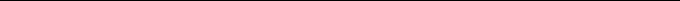 Раздел 4Раздел 4Раздел 4Раздел 4Раздел 4Раздел 4Раздел 4Раздел 4Раздел 4Раздел 4Раздел 4Раздел 4Раздел 4Раздел 4Раздел 4Раздел 4План границ объектаПлан границ объектаПлан границ объектаПлан границ объектаПлан границ объектаПлан границ объектаПлан границ объектаПлан границ объектаПлан границ объектаПлан границ объектаПлан границ объектаПлан границ объектаПлан границ объектаПлан границ объектаПлан границ объектаПлан границ объекта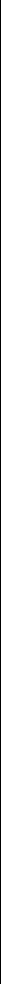 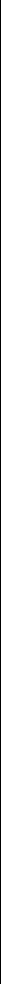 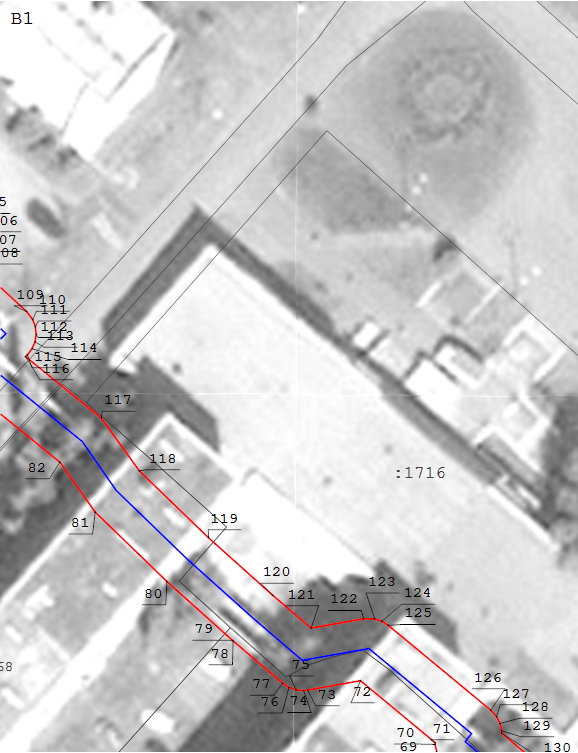 Масштаб 1:500Масштаб 1:500Масштаб 1:500Масштаб 1:500Масштаб 1:500Масштаб 1:500Масштаб 1:500Масштаб 1:500Масштаб 1:500Масштаб 1:500Масштаб 1:500Масштаб 1:500ПодписьПодписьДата«30»января2024г.г.Место для оттиска печати (при наличии) лица, составившего описание местоположения границ объектаМесто для оттиска печати (при наличии) лица, составившего описание местоположения границ объектаМесто для оттиска печати (при наличии) лица, составившего описание местоположения границ объектаМесто для оттиска печати (при наличии) лица, составившего описание местоположения границ объектаМесто для оттиска печати (при наличии) лица, составившего описание местоположения границ объектаМесто для оттиска печати (при наличии) лица, составившего описание местоположения границ объектаМесто для оттиска печати (при наличии) лица, составившего описание местоположения границ объектаМесто для оттиска печати (при наличии) лица, составившего описание местоположения границ объектаМесто для оттиска печати (при наличии) лица, составившего описание местоположения границ объектаМесто для оттиска печати (при наличии) лица, составившего описание местоположения границ объектаМесто для оттиска печати (при наличии) лица, составившего описание местоположения границ объектаМесто для оттиска печати (при наличии) лица, составившего описание местоположения границ объекта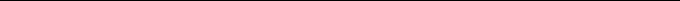 Раздел 4Раздел 4Раздел 4Раздел 4Раздел 4Раздел 4Раздел 4Раздел 4Раздел 4Раздел 4Раздел 4Раздел 4Раздел 4Раздел 4Раздел 4Раздел 4План границ объектаПлан границ объектаПлан границ объектаПлан границ объектаПлан границ объектаПлан границ объектаПлан границ объектаПлан границ объектаПлан границ объектаПлан границ объектаПлан границ объектаПлан границ объектаПлан границ объектаПлан границ объектаПлан границ объектаПлан границ объекта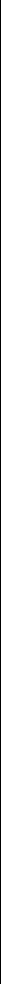 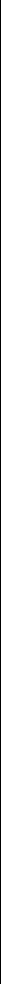 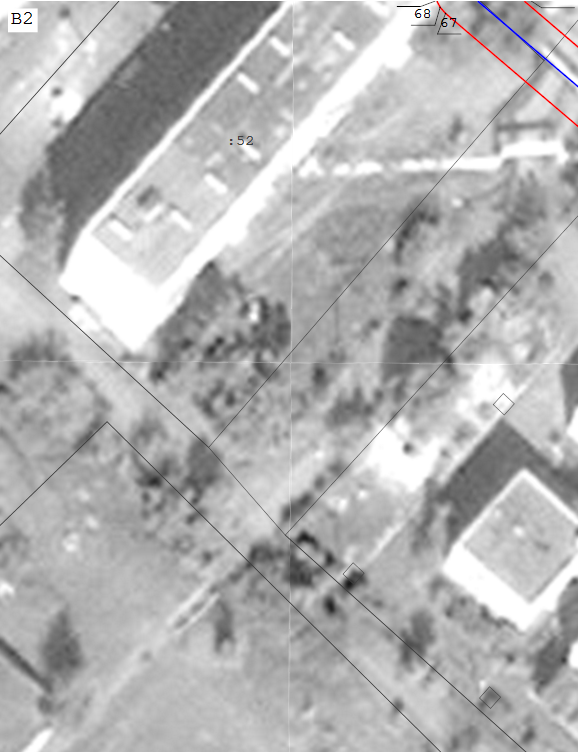 Масштаб 1:500Масштаб 1:500Масштаб 1:500Масштаб 1:500Масштаб 1:500Масштаб 1:500Масштаб 1:500Масштаб 1:500Масштаб 1:500Масштаб 1:500Масштаб 1:500Масштаб 1:500ПодписьПодписьДата«30»января2024г.г.Место для оттиска печати (при наличии) лица, составившего описание местоположения границ объектаМесто для оттиска печати (при наличии) лица, составившего описание местоположения границ объектаМесто для оттиска печати (при наличии) лица, составившего описание местоположения границ объектаМесто для оттиска печати (при наличии) лица, составившего описание местоположения границ объектаМесто для оттиска печати (при наличии) лица, составившего описание местоположения границ объектаМесто для оттиска печати (при наличии) лица, составившего описание местоположения границ объектаМесто для оттиска печати (при наличии) лица, составившего описание местоположения границ объектаМесто для оттиска печати (при наличии) лица, составившего описание местоположения границ объектаМесто для оттиска печати (при наличии) лица, составившего описание местоположения границ объектаМесто для оттиска печати (при наличии) лица, составившего описание местоположения границ объектаМесто для оттиска печати (при наличии) лица, составившего описание местоположения границ объектаМесто для оттиска печати (при наличии) лица, составившего описание местоположения границ объекта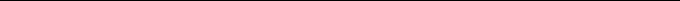 Раздел 4Раздел 4Раздел 4Раздел 4Раздел 4Раздел 4Раздел 4Раздел 4Раздел 4Раздел 4Раздел 4Раздел 4Раздел 4Раздел 4Раздел 4Раздел 4План границ объектаПлан границ объектаПлан границ объектаПлан границ объектаПлан границ объектаПлан границ объектаПлан границ объектаПлан границ объектаПлан границ объектаПлан границ объектаПлан границ объектаПлан границ объектаПлан границ объектаПлан границ объектаПлан границ объектаПлан границ объекта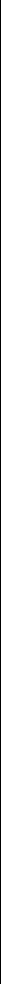 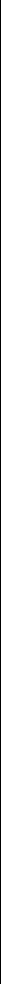 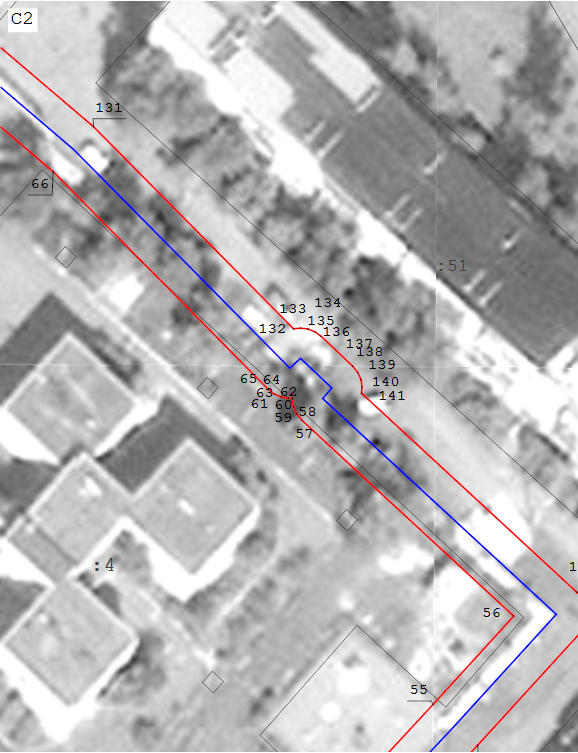 Масштаб 1:500Масштаб 1:500Масштаб 1:500Масштаб 1:500Масштаб 1:500Масштаб 1:500Масштаб 1:500Масштаб 1:500Масштаб 1:500Масштаб 1:500Масштаб 1:500Масштаб 1:500ПодписьПодписьДата«30»января2024г.г.Место для оттиска печати (при наличии) лица, составившего описание местоположения границ объектаМесто для оттиска печати (при наличии) лица, составившего описание местоположения границ объектаМесто для оттиска печати (при наличии) лица, составившего описание местоположения границ объектаМесто для оттиска печати (при наличии) лица, составившего описание местоположения границ объектаМесто для оттиска печати (при наличии) лица, составившего описание местоположения границ объектаМесто для оттиска печати (при наличии) лица, составившего описание местоположения границ объектаМесто для оттиска печати (при наличии) лица, составившего описание местоположения границ объектаМесто для оттиска печати (при наличии) лица, составившего описание местоположения границ объектаМесто для оттиска печати (при наличии) лица, составившего описание местоположения границ объектаМесто для оттиска печати (при наличии) лица, составившего описание местоположения границ объектаМесто для оттиска печати (при наличии) лица, составившего описание местоположения границ объектаМесто для оттиска печати (при наличии) лица, составившего описание местоположения границ объекта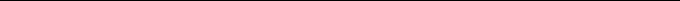 Раздел 4Раздел 4Раздел 4Раздел 4Раздел 4Раздел 4Раздел 4Раздел 4Раздел 4Раздел 4Раздел 4Раздел 4Раздел 4Раздел 4Раздел 4Раздел 4План границ объектаПлан границ объектаПлан границ объектаПлан границ объектаПлан границ объектаПлан границ объектаПлан границ объектаПлан границ объектаПлан границ объектаПлан границ объектаПлан границ объектаПлан границ объектаПлан границ объектаПлан границ объектаПлан границ объектаПлан границ объекта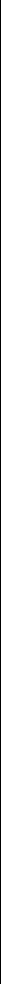 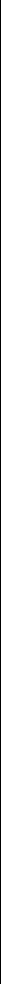 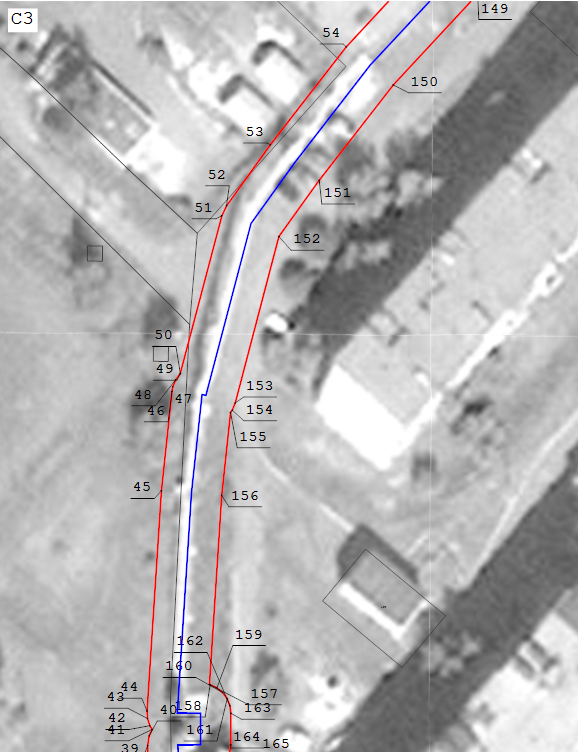 Масштаб 1:500Масштаб 1:500Масштаб 1:500Масштаб 1:500Масштаб 1:500Масштаб 1:500Масштаб 1:500Масштаб 1:500Масштаб 1:500Масштаб 1:500Масштаб 1:500Масштаб 1:500ПодписьПодписьДата«30»января2024г.г.Место для оттиска печати (при наличии) лица, составившего описание местоположения границ объектаМесто для оттиска печати (при наличии) лица, составившего описание местоположения границ объектаМесто для оттиска печати (при наличии) лица, составившего описание местоположения границ объектаМесто для оттиска печати (при наличии) лица, составившего описание местоположения границ объектаМесто для оттиска печати (при наличии) лица, составившего описание местоположения границ объектаМесто для оттиска печати (при наличии) лица, составившего описание местоположения границ объектаМесто для оттиска печати (при наличии) лица, составившего описание местоположения границ объектаМесто для оттиска печати (при наличии) лица, составившего описание местоположения границ объектаМесто для оттиска печати (при наличии) лица, составившего описание местоположения границ объектаМесто для оттиска печати (при наличии) лица, составившего описание местоположения границ объектаМесто для оттиска печати (при наличии) лица, составившего описание местоположения границ объектаМесто для оттиска печати (при наличии) лица, составившего описание местоположения границ объекта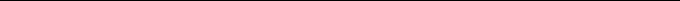 Раздел 4Раздел 4Раздел 4Раздел 4Раздел 4Раздел 4Раздел 4Раздел 4Раздел 4Раздел 4Раздел 4Раздел 4Раздел 4Раздел 4Раздел 4Раздел 4План границ объектаПлан границ объектаПлан границ объектаПлан границ объектаПлан границ объектаПлан границ объектаПлан границ объектаПлан границ объектаПлан границ объектаПлан границ объектаПлан границ объектаПлан границ объектаПлан границ объектаПлан границ объектаПлан границ объектаПлан границ объекта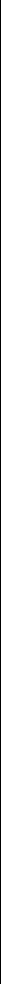 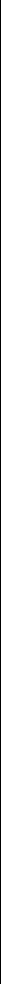 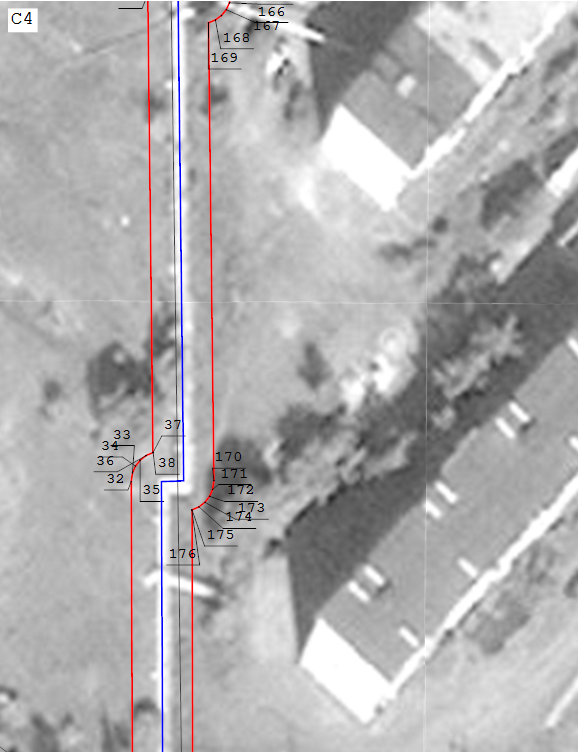 Масштаб 1:500Масштаб 1:500Масштаб 1:500Масштаб 1:500Масштаб 1:500Масштаб 1:500Масштаб 1:500Масштаб 1:500Масштаб 1:500Масштаб 1:500Масштаб 1:500Масштаб 1:500ПодписьПодписьДата«30»января2024г.г.Место для оттиска печати (при наличии) лица, составившего описание местоположения границ объектаМесто для оттиска печати (при наличии) лица, составившего описание местоположения границ объектаМесто для оттиска печати (при наличии) лица, составившего описание местоположения границ объектаМесто для оттиска печати (при наличии) лица, составившего описание местоположения границ объектаМесто для оттиска печати (при наличии) лица, составившего описание местоположения границ объектаМесто для оттиска печати (при наличии) лица, составившего описание местоположения границ объектаМесто для оттиска печати (при наличии) лица, составившего описание местоположения границ объектаМесто для оттиска печати (при наличии) лица, составившего описание местоположения границ объектаМесто для оттиска печати (при наличии) лица, составившего описание местоположения границ объектаМесто для оттиска печати (при наличии) лица, составившего описание местоположения границ объектаМесто для оттиска печати (при наличии) лица, составившего описание местоположения границ объектаМесто для оттиска печати (при наличии) лица, составившего описание местоположения границ объекта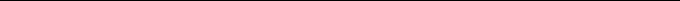 Раздел 4Раздел 4Раздел 4Раздел 4Раздел 4Раздел 4Раздел 4Раздел 4Раздел 4Раздел 4Раздел 4Раздел 4Раздел 4Раздел 4Раздел 4Раздел 4План границ объектаПлан границ объектаПлан границ объектаПлан границ объектаПлан границ объектаПлан границ объектаПлан границ объектаПлан границ объектаПлан границ объектаПлан границ объектаПлан границ объектаПлан границ объектаПлан границ объектаПлан границ объектаПлан границ объектаПлан границ объекта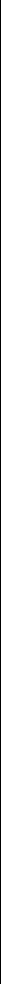 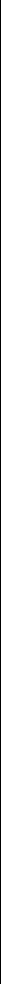 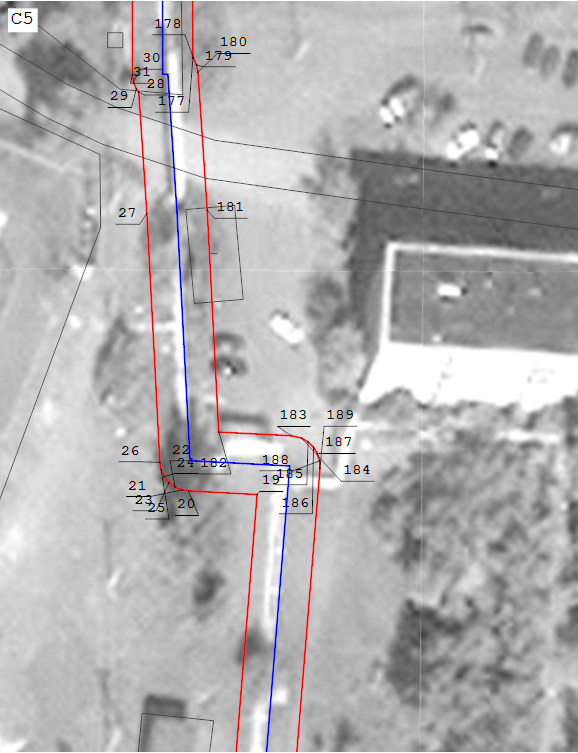 Масштаб 1:500Масштаб 1:500Масштаб 1:500Масштаб 1:500Масштаб 1:500Масштаб 1:500Масштаб 1:500Масштаб 1:500Масштаб 1:500Масштаб 1:500Масштаб 1:500Масштаб 1:500ПодписьПодписьДата«30»января2024г.г.Место для оттиска печати (при наличии) лица, составившего описание местоположения границ объектаМесто для оттиска печати (при наличии) лица, составившего описание местоположения границ объектаМесто для оттиска печати (при наличии) лица, составившего описание местоположения границ объектаМесто для оттиска печати (при наличии) лица, составившего описание местоположения границ объектаМесто для оттиска печати (при наличии) лица, составившего описание местоположения границ объектаМесто для оттиска печати (при наличии) лица, составившего описание местоположения границ объектаМесто для оттиска печати (при наличии) лица, составившего описание местоположения границ объектаМесто для оттиска печати (при наличии) лица, составившего описание местоположения границ объектаМесто для оттиска печати (при наличии) лица, составившего описание местоположения границ объектаМесто для оттиска печати (при наличии) лица, составившего описание местоположения границ объектаМесто для оттиска печати (при наличии) лица, составившего описание местоположения границ объектаМесто для оттиска печати (при наличии) лица, составившего описание местоположения границ объекта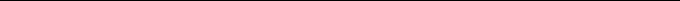 Раздел 4Раздел 4Раздел 4Раздел 4Раздел 4Раздел 4Раздел 4Раздел 4Раздел 4Раздел 4Раздел 4Раздел 4Раздел 4Раздел 4Раздел 4Раздел 4План границ объектаПлан границ объектаПлан границ объектаПлан границ объектаПлан границ объектаПлан границ объектаПлан границ объектаПлан границ объектаПлан границ объектаПлан границ объектаПлан границ объектаПлан границ объектаПлан границ объектаПлан границ объектаПлан границ объектаПлан границ объекта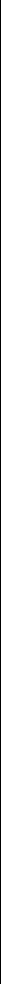 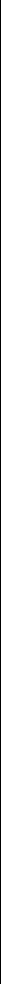 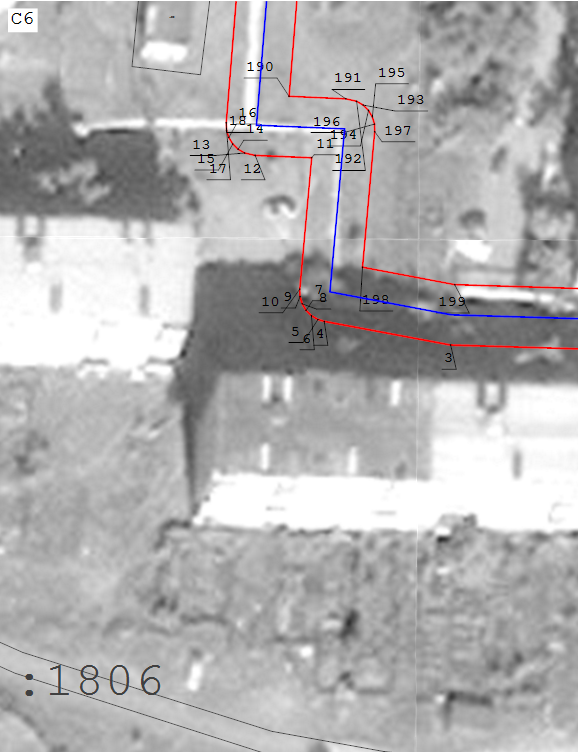 Масштаб 1:500Масштаб 1:500Масштаб 1:500Масштаб 1:500Масштаб 1:500Масштаб 1:500Масштаб 1:500Масштаб 1:500Масштаб 1:500Масштаб 1:500Масштаб 1:500Масштаб 1:500ПодписьПодписьДата«30»января2024г.г.Место для оттиска печати (при наличии) лица, составившего описание местоположения границ объектаМесто для оттиска печати (при наличии) лица, составившего описание местоположения границ объектаМесто для оттиска печати (при наличии) лица, составившего описание местоположения границ объектаМесто для оттиска печати (при наличии) лица, составившего описание местоположения границ объектаМесто для оттиска печати (при наличии) лица, составившего описание местоположения границ объектаМесто для оттиска печати (при наличии) лица, составившего описание местоположения границ объектаМесто для оттиска печати (при наличии) лица, составившего описание местоположения границ объектаМесто для оттиска печати (при наличии) лица, составившего описание местоположения границ объектаМесто для оттиска печати (при наличии) лица, составившего описание местоположения границ объектаМесто для оттиска печати (при наличии) лица, составившего описание местоположения границ объектаМесто для оттиска печати (при наличии) лица, составившего описание местоположения границ объектаМесто для оттиска печати (при наличии) лица, составившего описание местоположения границ объекта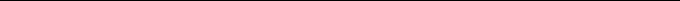 Раздел 4Раздел 4Раздел 4Раздел 4Раздел 4Раздел 4Раздел 4Раздел 4Раздел 4Раздел 4Раздел 4Раздел 4Раздел 4Раздел 4Раздел 4Раздел 4План границ объектаПлан границ объектаПлан границ объектаПлан границ объектаПлан границ объектаПлан границ объектаПлан границ объектаПлан границ объектаПлан границ объектаПлан границ объектаПлан границ объектаПлан границ объектаПлан границ объектаПлан границ объектаПлан границ объектаПлан границ объекта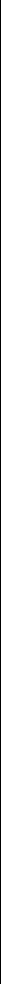 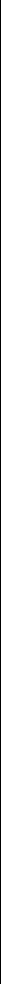 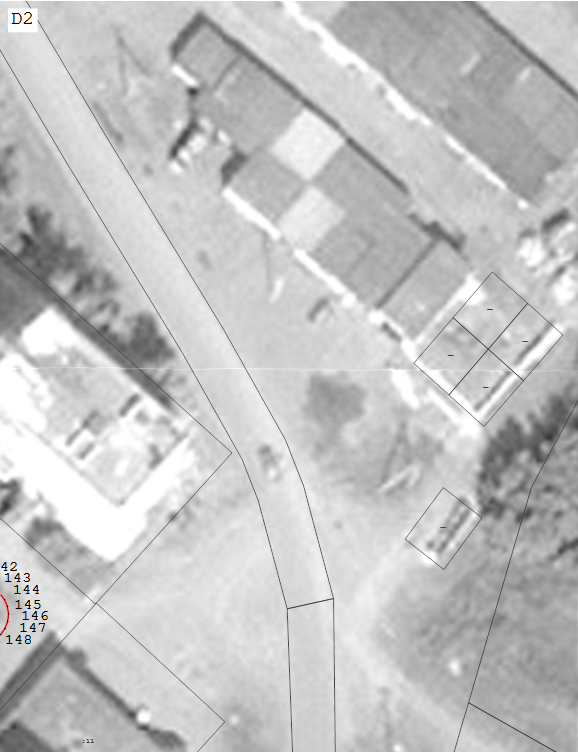 Масштаб 1:500Масштаб 1:500Масштаб 1:500Масштаб 1:500Масштаб 1:500Масштаб 1:500Масштаб 1:500Масштаб 1:500Масштаб 1:500Масштаб 1:500Масштаб 1:500Масштаб 1:500ПодписьПодписьДата«30»января2024г.г.Место для оттиска печати (при наличии) лица, составившего описание местоположения границ объектаМесто для оттиска печати (при наличии) лица, составившего описание местоположения границ объектаМесто для оттиска печати (при наличии) лица, составившего описание местоположения границ объектаМесто для оттиска печати (при наличии) лица, составившего описание местоположения границ объектаМесто для оттиска печати (при наличии) лица, составившего описание местоположения границ объектаМесто для оттиска печати (при наличии) лица, составившего описание местоположения границ объектаМесто для оттиска печати (при наличии) лица, составившего описание местоположения границ объектаМесто для оттиска печати (при наличии) лица, составившего описание местоположения границ объектаМесто для оттиска печати (при наличии) лица, составившего описание местоположения границ объектаМесто для оттиска печати (при наличии) лица, составившего описание местоположения границ объектаМесто для оттиска печати (при наличии) лица, составившего описание местоположения границ объектаМесто для оттиска печати (при наличии) лица, составившего описание местоположения границ объекта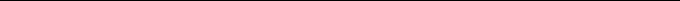 Раздел 4Раздел 4Раздел 4Раздел 4Раздел 4Раздел 4Раздел 4Раздел 4Раздел 4Раздел 4Раздел 4Раздел 4Раздел 4Раздел 4Раздел 4Раздел 4План границ объектаПлан границ объектаПлан границ объектаПлан границ объектаПлан границ объектаПлан границ объектаПлан границ объектаПлан границ объектаПлан границ объектаПлан границ объектаПлан границ объектаПлан границ объектаПлан границ объектаПлан границ объектаПлан границ объектаПлан границ объекта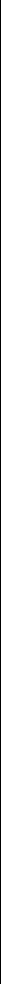 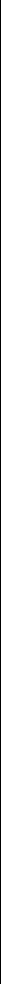 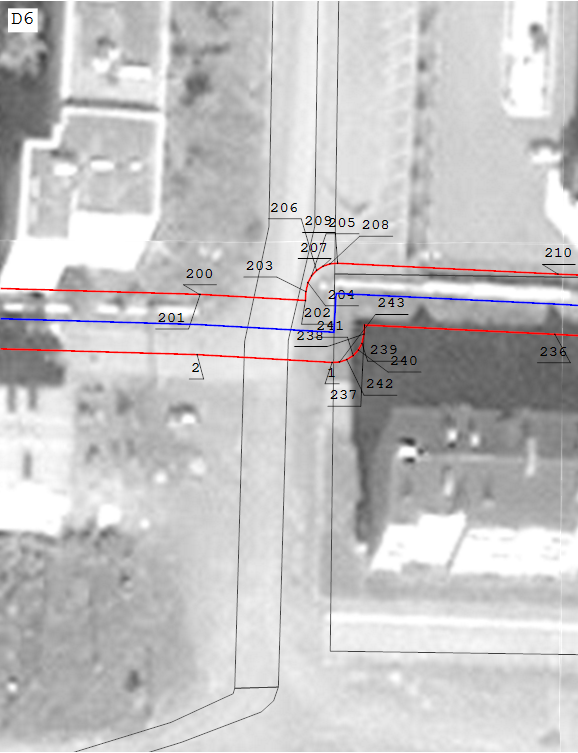 Масштаб 1:500Масштаб 1:500Масштаб 1:500Масштаб 1:500Масштаб 1:500Масштаб 1:500Масштаб 1:500Масштаб 1:500Масштаб 1:500Масштаб 1:500Масштаб 1:500Масштаб 1:500ПодписьПодписьДата«30»января2024г.г.Место для оттиска печати (при наличии) лица, составившего описание местоположения границ объектаМесто для оттиска печати (при наличии) лица, составившего описание местоположения границ объектаМесто для оттиска печати (при наличии) лица, составившего описание местоположения границ объектаМесто для оттиска печати (при наличии) лица, составившего описание местоположения границ объектаМесто для оттиска печати (при наличии) лица, составившего описание местоположения границ объектаМесто для оттиска печати (при наличии) лица, составившего описание местоположения границ объектаМесто для оттиска печати (при наличии) лица, составившего описание местоположения границ объектаМесто для оттиска печати (при наличии) лица, составившего описание местоположения границ объектаМесто для оттиска печати (при наличии) лица, составившего описание местоположения границ объектаМесто для оттиска печати (при наличии) лица, составившего описание местоположения границ объектаМесто для оттиска печати (при наличии) лица, составившего описание местоположения границ объектаМесто для оттиска печати (при наличии) лица, составившего описание местоположения границ объекта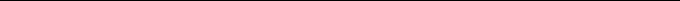 Раздел 4Раздел 4Раздел 4Раздел 4Раздел 4Раздел 4Раздел 4Раздел 4Раздел 4Раздел 4Раздел 4Раздел 4Раздел 4Раздел 4Раздел 4Раздел 4План границ объектаПлан границ объектаПлан границ объектаПлан границ объектаПлан границ объектаПлан границ объектаПлан границ объектаПлан границ объектаПлан границ объектаПлан границ объектаПлан границ объектаПлан границ объектаПлан границ объектаПлан границ объектаПлан границ объектаПлан границ объекта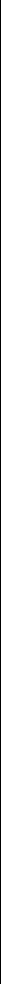 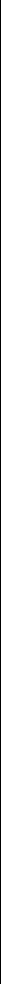 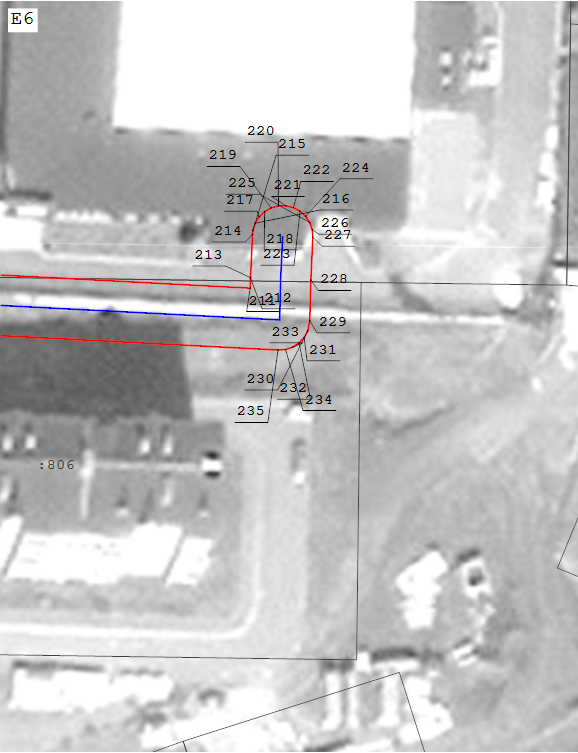 Масштаб 1:500Масштаб 1:500Масштаб 1:500Масштаб 1:500Масштаб 1:500Масштаб 1:500Масштаб 1:500Масштаб 1:500Масштаб 1:500Масштаб 1:500Масштаб 1:500Масштаб 1:500ПодписьПодписьДата«30»января2024г.г.Место для оттиска печати (при наличии) лица, составившего описание местоположения границ объектаМесто для оттиска печати (при наличии) лица, составившего описание местоположения границ объектаМесто для оттиска печати (при наличии) лица, составившего описание местоположения границ объектаМесто для оттиска печати (при наличии) лица, составившего описание местоположения границ объектаМесто для оттиска печати (при наличии) лица, составившего описание местоположения границ объектаМесто для оттиска печати (при наличии) лица, составившего описание местоположения границ объектаМесто для оттиска печати (при наличии) лица, составившего описание местоположения границ объектаМесто для оттиска печати (при наличии) лица, составившего описание местоположения границ объектаМесто для оттиска печати (при наличии) лица, составившего описание местоположения границ объектаМесто для оттиска печати (при наличии) лица, составившего описание местоположения границ объектаМесто для оттиска печати (при наличии) лица, составившего описание местоположения границ объектаМесто для оттиска печати (при наличии) лица, составившего описание местоположения границ объекта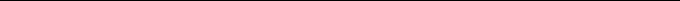 Прохождение границыПрохождение границыОписание прохождения границыот точкидо точкиОписание прохождения границы123———